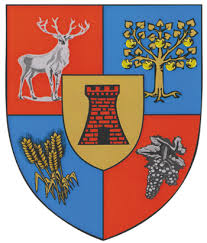 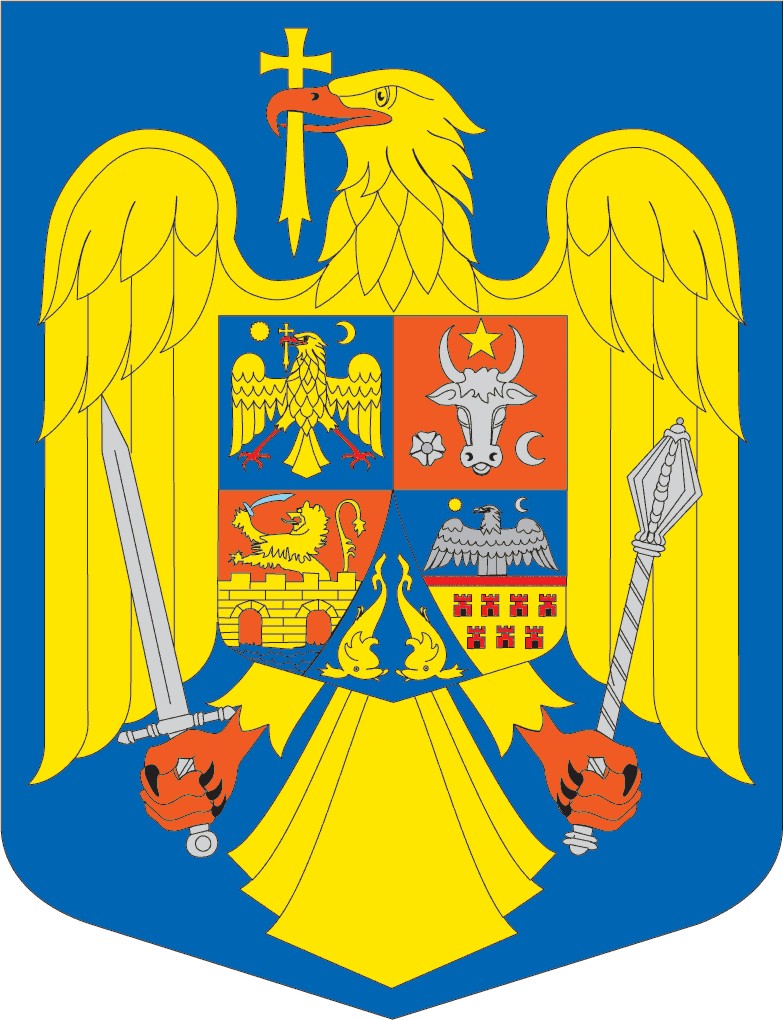 ROMÁNIASZATMÁR MEGYESZATMÁR MEGYEI TANÁCS105/2022 számú Határozata Szatmár Megyei Múzeum létszámkeretének módosításáról            A Szatmár Megyei Tanács rendes, soros ülése,tekintve a Szatmár Megyei Tanács Elnökének Pataki Csaba Úrnak 2022.07.21-i 15820. számú jóváhagyási előterjesztését, mely a 2022.07.21-i 101 számú Határozattervezet melléklete, a Humánerőforrás és Bérezési  Hivatal 2022.07.21-i 15821 számú szakjelentését, a Gazdasági-pénzügyi tevékenységek Bizottságának 2022.07.28-i 90. számú jelentését, a Jogi, fegyelmi, közigazgatási, állampolgári kapcsolatok, kisebbségi ügyek Bizottságának 2022.07.28-i 92. számú szakjelentését, és a Munkaügyi, szociális, egészségügyi, család és gyermekvédelmi bizottság 2022.07.27-i 68. számú jóváhagyó jelentését, valamint a Tanügyi, társadalmi, kulturális, felekezeti, sport és ifjúsági tevékenységek Bizottságának 29/2022.07.28 számú jóváhagyó jelentését  tekintve a Szatmár Megyei Múzeum 1513/2022.07.04 számú átiratát melyet 14498/2022.07.04 szám alatt iktattak a Szatmár Megyei Tanácsnálhivatkozva a a Szatmár Megyei Múzeum Szervezeti Ábrájának és Létszámkeretének módosításáról szóló Szatmár Megyei Tanács 66/2022.04.29 számú Határozatáramegfelelve az alábbi rendelkezéseknek:- az utólagosan módosított és kiegészített  a közpénzekből fizetett személyzet bérezéséről szóló 153/2017 számú kerettörvény rendelkezései szerint, -az utólagosan módosított és kiegészített, a Közigazgatási törvénykönyvről szóló 57/2019 számú Sürgősségi kormányrendelet 173 cikkely (2)  bekezdés c) betűje és 191 cikkely (2) bekezdés  a) betűje szerint,            -a szerződéses funkcióknak megfelelő, betöltetlen vagy időlegesen betöltetlen felszabadult állások elfoglalására vonatkozó keretszabályzat általános elveit jóváhagyó és a közpénzpénzekből fizetett szerződéses köztisztviselőknek a következő szakmai fokozatba való előléptetésére vonatkozó kritériumokat jóváhagyó 2011.évi 286. számú kormányhatározat 41 cikkely (2) bekezdése alapján  -az utólagosan módosított és kiegészített,a  Közigazgatási törvénykönyvről szóló 57/2019 számú Sürgősségi Kormányrendelet 182 cikkely (1) bekezdés összevetve a 196 cikkely (1) bekezdés a) betűje alapján,	                                            ELHATÁROZZA:1.Cikkely. Jóváhagyja a Szatmár Megyei Múzeum Létszámkeretét, a jelen határozat szerves részét képező Melléklet szerint. 2.cikkely. A jelen határozat elfogadásával egyidejűleg hatályát veszti a Szatmár Megyei Múzeum Szervezeti Ábrájának és létszámkeretének módosításáról szóló Szatmár Megyei Tanács 66/2022 számú Határozatának 2 számú Melléklete.     3 cikkely. A jelen határozat végrehajtásával megbízza a Szatmár Megyei Múzeumot.     4.cikkely-A jelen határozatot a Szatmár Megyei Múzeummal valamint a Szatmár Megyei Tanács szakapparátusához tartozó Humánerőforrás és bérezési Hivatallal közlik.		Szatmárnémeti, 2022.07.28                               	    Elnök				        Ellenjegyzi       Pataki Csaba			        Crasnai Mihaela Elena Ana	                                                            MEGYEI FŐJEGYZŐA jelen határozat a szavazattöbbségre vonatkozó törvényes előírások betartásával lett meghozva.Tisztségben levő tanácsosok összlétszáma---33          Szavazatok mellette	32 Jelen levő tanácsosok összlétszáma _____32 	             Ellenszavazatok	0Hiányzó tanácsosok összlétszáma ________1           Tartózkodások	0Tanácsosok összlétszáma melyek nem vettek részt a tárgyaláson és a szavazáson	0                     